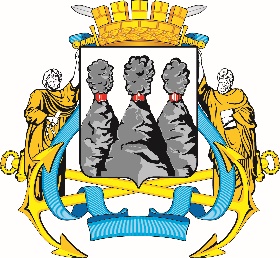 Ленинская ул., д. 14, Петропавловск-Камчатский, 683000Тел. (4152)30-25-80 (2450), факс (4152)42-52-29, e-mail: duma@pkgo.ru, duma.pkgo.ru ПРОТОКОЛ № 10заседания Комиссии Городской Думы Петропавловск-Камчатского городского округа по наградам10.08.2023г. Петропавловск-Камчатский,ул. Ленинская, д. 14, зал № 429Время начала: 1500 часовВремя окончания: 1516 часовКто за то, чтобы начать работу Комиссии?Голосовали: «ЗА» - 5, единогласно.Решение принято.ПОВЕСТКА ДНЯ:1. О награждении Почетными грамотами Городской Думы Петропавловск-Камчатского городского округаДокладчик: Сароян Саргис Агасиевич2. О награждении Благодарностями председателя Городской Думы Петропавловск-Камчатского городского округаДокладчик: Сароян Саргис АгасиевичГолосование за принятие повестки дня за основу«ЗА» - 5, единогласно.Председатель Комиссии собирает предложения и дополненияк повестке дняГолосование за принятие повестки дня в целом«ЗА» - 5, единогласно.ГОРОДСКАЯ ДУМАПЕТРОПАВЛОВСК-КАМЧАТСКОГОГОРОДСКОГО ОКРУГАКОМИССИЯ ГОРОДСКОЙ ДУМЫ ПЕТРОПАВЛОВСК-КАМЧАТКОГО ГОРОДСКОГО ОКРУГА ПО НАГРАДАМПредседательствующий:Председательствующий:Председательствующий:Сароян С.А.-заместитель председателя Комиссии, депутат Городской Думы Петропавловск-Камчатского городского округа по избирательному округу № 8, заместитель председателя Городской Думы Петропавловск-Камчатского городского округа – председатель Комитета Городской Думы Петропавловск-Камчатского городского округа по бюджету, финансам и экономике.Присутствовали:Присутствовали:Присутствовали:Белкина М.А.с 1503-депутат Городской Думы Петропавловск-Камчатского городского округа по единому муниципальному избирательному округу;Гераскина Л.С.-секретарь Комиссии, консультант отдела организационной и кадровой работы управления организационно-правового обеспечения работы аппарата Городской Думы Петропавловск-Камчатского городского округа;Павленко Д.А.-депутат Городской Думы Петропавловск-Камчатского городского округа по избирательному округу № 2;Походий С.М.-депутат Городской Думы Петропавловск-Камчатского городского округа по единому муниципальному избирательному округу;Шутова К.В.-советник отдела организационной и кадровой работы управления организационно-правового обеспечения работы аппарата Городской Думы Петропавловск-Камчатского городского округа.Отсутствовали:Отсутствовали:Отсутствовали:Витер И.В.-заслуженный работник культуры Российской Федерации, Почетный гражданин города Петропавловска-Камчатского, краевед, историк;Гаврилов С.В.-член Русского географического общества, член Союза журналистов России, писатель, краевед;Лесков А.С.-заместитель председателя Комиссии, депутат Городской Думы Петропавловск-Камчатского городского округа по избирательному округу № 5, заместитель председателя Городской Думы Петропавловск-Камчатского городского округа;Лиманов А.С.-председатель Комиссии Городской Думы Петропавловск-Камчатского городского округа по наградам (далее – Комиссия), депутат Городской Думы Петропавловск-Камчатского городского округа по единому муниципальному избирательному округу, председатель Городской Думы Петропавловск-Камчатского городского округа.Присутствовали работники аппарата Городской Думы Петропавловск-Камчатского городского округа:Присутствовали работники аппарата Городской Думы Петропавловск-Камчатского городского округа:Присутствовали работники аппарата Городской Думы Петропавловск-Камчатского городского округа:Глуховский Д.В.-руководитель аппарата Городской Думы Петропавловск-Камчатского городского округа.1. СЛУШАЛИ:О награждении Почетными грамотами Городской Думы Петропавловск-Камчатского городского округа ВЫСТУПИЛИ:Сароян С.А., Походий С.М., Гераскина Л.С.РЕШИЛИ:1. Наградить Почетными грамотами Городской Думы Петропавловск-Камчатского городского округа: 1) за значительный вклад в развитие образования на территории Петропавловск-Камчатского городского округа, многолетний добросовестный труд, активную общественную деятельность, высокий уровень профессионализма и в связи с 50-летним юбилеем со дня рождения Белкину Марию Александровну – директора краевого государственного общеобразовательного бюджетного учреждения «Петропавловск-Камчатская школа-интернат для детей-сирот и детей, оставшихся без попечения родителей, с ограниченными возможностями здоровья».2) за значительный вклад в социально-экономическое развитие на территории Петропавловск-Камчатского городского округа, многолетний добросовестный труд, активную общественную деятельность, высокий уровень профессионализма и в связи с 50-летним юбилеем со дня рождения Нику Павла Васильевича – депутата Городской Думы Петропавловск-Камчатского городского округа.3) за значительный вклад в развитие местного самоуправления на территории Петропавловск-Камчатского городского округа, многолетний добросовестный труд, активную общественную деятельность и высокий уровень профессионализма Вейтман Валерию Сергеевну – заместителя руководителя Регионального исполнительного комитета Камчатского регионального отделения Всероссийской политической партии «Единая Россия» – начальника отдела агитационно-пропагандистской работы.4) за значительный вклад в развитие строительной отрасли на территории Петропавловск-Камчатского городского округа, добросовестный труд, высокий уровень профессионализма и в честь профессионального праздника Дня строителя следующих работников муниципального казенного учреждения «Управление капительного строительства и ремонта»:Алабужева Владислава Олеговича – начальника юридического отдела;Вербицкую Розу Иннокентьевну – старшего копировщика;Митченко Анну Викторовну – начальника отдела организации закупок.5) за значительный вклад в развитие образования на территории Петропавловск-Камчатского городского округа, многолетний добросовестный труд, высокий уровень профессионализма и в связи с 55-летним юбилеем со дня рождения Рыкова Виктора Евгеньевича – сторожа муниципального автономного общеобразовательного учреждения «Средняя школа № 1» Петропавловск-Камчатского городского округа.6) за значительный вклад в развитие образования на территории Петропавловск-Камчатского городского округа, многолетний добросовестный труд, высокий уровень профессионализма и в связи с 65-летним юбилеем со дня рождения Черкасскую Елену Викторовну – сторожа муниципального автономного общеобразовательного учреждения «Средняя школа № 1» Петропавловск-Камчатского городского округа.7) за значительный вклад в развитие образования на территории Петропавловск-Камчатского городского округа, многолетний добросовестный труд, высокий уровень профессионализма и в связи с празднованием 283-летия со дня основания города Петропавловска-Камчатского следующих работников федерального государственного бюджетного образовательного учреждения высшего образования «Камчатский государственный технический университет»:Ермоленко Елену Владимировну – специалиста по организационно-воспитательной работе мореходного факультета;Морозову Оксану Владимировну – начальника отдела воспитательной и социальной работы управления по социальной, воспитательной и внеучебной работе с обучающимися.8) за значительный вклад в развитие образования на территории Петропавловск-Камчатского городского округа, добросовестный труд, высокий уровень профессионализма и в связи празднованием Дня среднего профессионального образования следующих работников краевого государственного профессионального образовательного автономного учреждения «Камчатский политехнический техникум»:Баранову Ксенью Александровну – воспитателя;Танасьеву Елену Александровну – техника по обслуживанию организационной техники;Шмыгаря Андрея Александровича – мастера производственного обучения.9) за значительный вклад в развитие строительства на территории Петропавловск-Камчатского городского округа, добросовестный труд, высокий уровень профессионализма и в честь профессионального праздника Дня строителя следующих работников общества с ограниченной ответственностью «БАКС»:Беломестнова Андрея Вячеславовича – генерального директора;Королёву Екатерину Андреевну – главного бухгалтера.10) за значительный вклад в развитие строительства на территории Петропавловск-Камчатского городского округа, добросовестный труд, высокий уровень профессионализма и в честь профессионального праздника Дня строителя Леонова Ивана Вениаминовича – главного инженера общества с ограниченной ответственностью «ВИАРУМ».11) за значительный вклад в развитие строительства на территории Петропавловск-Камчатского городского округа, добросовестный труд, высокий уровень профессионализма и в честь профессионального праздника Дня строителя Старченко Игоря Владимировича – начальника цеха общества с ограниченной ответственностью «Гэсстрой».12) за значительный вклад в развитие строительства на территории Петропавловск-Камчатского городского округа, добросовестный труд, высокий уровень профессионализма и в честь профессионального праздника Дня строителя следующих работников общества с ограниченной ответственностью «Камчатгэсстрой»:Викулову Ольгу Геннадьевну – финансового директора;Дьяконову Анну Ивановну – юриста;Ечевского Дмитрия Владимировича – системного администратора;Кирилина Александра Сергеевича – заместителя директора по строительству;Митупова Баира Жамбаловича – заместителя директора по строительству;Оленева Захара Викторовича – главного инженера;Чуприкову Ольгу Алексеевну – заведующую складом.13) за значительный вклад в развитие торговли на территории Петропавловск-Камчатского городского округа, многолетний добросовестный труд, высокий уровень профессионализма следующих работников общества с ограниченной ответственностью «Шамса-Холдинг»:Грисюк Надежду Сергеевну – менеджера по управлению категорией;Евтушенко Татьяну Викторовну – директора по персоналу;Зотову Анну Михайлову – менеджера по управлению категорией;Михайленко Евгения Эдуардовича – начальника отдела;Подаруеву Надежду Николаевну – менеджера по маркетингу и дополнительному доходу.14) за значительный вклад в развитие строительной отрасли на территории Петропавловск-Камчатского городского округа, добросовестный труд, высокий уровень профессионализма и в честь профессионального праздника Дня строителя следующих работников Управления архитектуры и градостроительства администрации Петропавловск-Камчатского городского округа:Белоусову Ольгу Николаевну – заместителя начальника отдела территориального планирования;Гаукину Светлану Хатмулловну – руководителя группы отдела документального обеспечения;Гудым Сигиту Сергеевну – начальника юридического отдела;Мальцеву Татьяну Андреевну – консультанта отдела строительства и архитектуры.2. Секретарю Комиссии подготовить соответствующие постановления председателя Городской Думы Петропавловск-Камчатского городского округа о награждении Почетными грамотами Городской Думы Петропавловск-Камчатского городского округа.Решение принимается открытым голосованием:Голосовали: «за» - 6,«против» - 0,«воздержался» - 0.2. СЛУШАЛИ:О награждении Благодарностями председателя Городской Думы Петропавловск-Камчатского городского округаВЫСТУПИЛИ:Сароян С.А.РЕШИЛИ:1. Наградить Благодарностями председателя Городской Думы Петропавловск-Камчатского городского округа:1) за особый вклад в развитие торговли на территории Петропавловск-Камчатского городского округа, добросовестный труд и высокий уровень профессионализма следующих работников общества с ограниченной ответственностью «Шамса-Холдинг»:	Гриценко Ивана Викторовича – ведущего администратора базы данных СуперМаг и УКМ;	Кучумова Антона Андреевича – начальника отдела.2) за особый вклад в развитие образования на территории Петропавловск-Камчатского городского округа, добросовестный труд и высокий уровень профессионализма следующих работников краевого государственного профессионального образовательного автономного учреждения «Камчатский политехнический техникум»:Власову Елену Дмитриевну – калькулятора;Волкову Ларису Владимировну – заведующего складом;Лебедеву Юлию Леонидовну – заведующего библиотекой.3) за особый вклад в развитие физической культуры и спорта на территории Петропавловск-Камчатского городского округа, многолетний добросовестный труд и высокий уровень профессионализма Напольских Татьяну Владимировну – инструктора-методиста краевого государственного автономного учреждения дополнительного образования «Спортивная школа олимпийского резерва по зимним видам спорта».2. Секретарю Комиссии подготовить соответствующие постановления председателя Городской Думы Петропавловск-Камчатского городского округа о награждении Благодарностями председателя Городской Думы Петропавловск-Камчатского городского округа.Решение принимается открытым голосованием:Голосовали: «за» - 6,«против» - 0,«воздержался» - 0.Заместитель председателя Комиссии Городской Думы Петропавловск-Камчатского городского округа по наградамС.А. СароянПротокол вела:консультант отдела организационной и кадровой работы управления организационно-правового обеспечения работы аппарата Городской Думы Петропавловск-Камчатского городского округаЛ.С. Гераскина